Washington Township Green Team Meeting AgendaMonday October 1st 2018 6:30pmWashington Township Municipal Building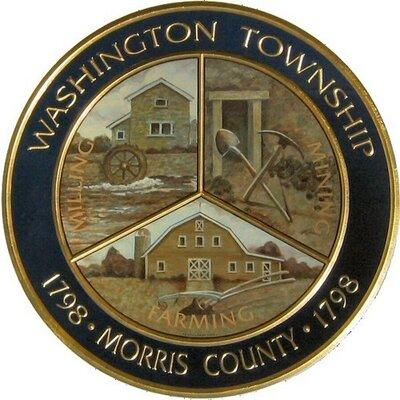 Members Present:  __x_Chairman Dan Ross  _x__Member Paula Ross,  ___Member Patricia Homer __Committee Liaison Ken Short_x_Township Committeeman Gregg Forsbrey  ____ Member Valerie WalshOthers Present: ___Town Administrator Andrew Coppola __x_David Belsky _x__Denise Spina-Belsky 6:30 pm Meeting Call to Order6:35-6:45pm Guest Speaker: Merv Haines WTEC- Chestnut Grove Introduction.Old Business; Green FestivalWhat worked, what didn’t and why?List of our final vendors/ exhibitorsSuggestions or thoughts for next year? 6:45-7:00pm New Business: Market at Long ValleyOrdering of new signs for remainder and next year.T-shirts? thoughts ideas, and thank you to our vendors?Looking ahead to next year, advertising? Sponsors? Suggestions for the new Market Committee? 7:00-7:15 pmHarrington MeadowLooking forward to fall seedingInstalling the new benches? Dedication ceremony? 7:15-7:30pm- Updates to Mission Statement/ Position NominationsSuggested changes, or thoughts?   Floor vote on suggested changes. Review of the expenses report (Paula)7:30-8:00pmMiscellaneous: Upcoming initiatives, clean communities dates/ sign upOutreach and communications updates?Fundraising and new membership?Call to adjourn: 8:45pm